Supplementary Table 1. Criteria to distinguish narrow funnel-like interaction energy distribution of whole interaction pairs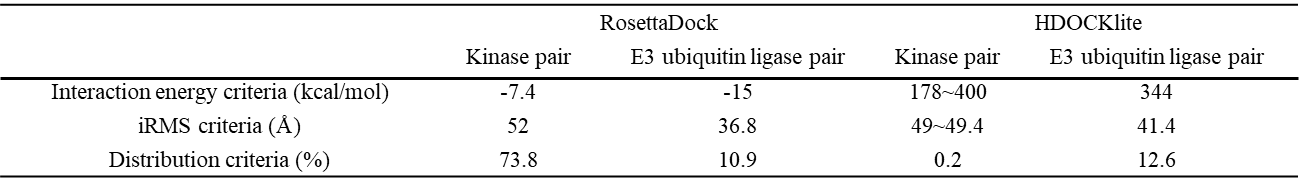 Supplementary Table 2. Criteria to distinguish narrow funnel-like interaction energy distribution of interaction pairs with high-accuracy structure prediction results.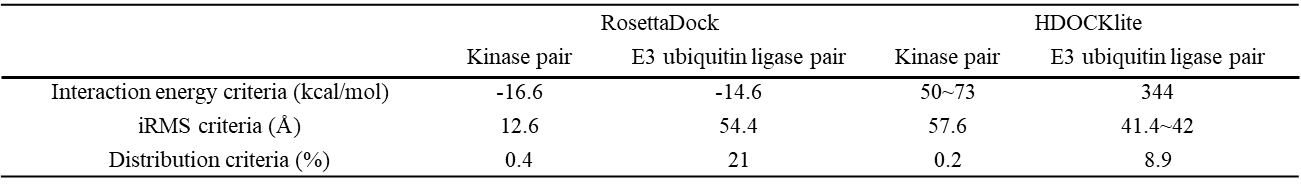 